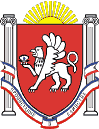 Новоандреевский сельский совет Симферопольского районаРеспублики Крым45 сессия  1 созываРЕШЕНИЕ  с. Новоандреевка			                 № 31/17					 от 25.08.2017г.О передаче части полномочий в сфере культуры муниципального образования Новоандреевского сельского поселения на уровень муниципального образования Симферопольский район Республики Крым на 2018 год	Рассмотрев предложения администрации Новоандреевского сельского поселения, руководствуясь Федеральным Законом «Об общих принципах организации местного самоуправления в Российской Федерации» № 131-ФЗ от 06.10.2003, Законом Республики Крым от 19.01.2015 № 71-ЗРК/2015 «О закреплении за сельскими поселениями Республики Крым вопросов местного значения», Уставом муниципального образования Новоандреевского сельского поселения Симферопольского района Республики Крым сельского поселения, Совет сельского поселенияНовоандреевский сельский совет РЕШИЛ:Передать осуществление части полномочий муниципального образования Новоандреевского сельского поселения на уровень муниципального образования Симферопольский район Республики Крым для создания условий для организации досуга и обеспечения жителей поселения услугами организаций культуры и для организации библиотечного обслуживания населения, комплектования и обеспечения сохранности библиотечных фондов библиотек поселения на 2018 год.Администрации Новоандреевского сельского поселения поручить: Подготовить проект Методики расчета межбюджетного трансферта, передаваемого из бюджета сельского поселения муниципальному образованию Симферопольский район Республики Крым на 2018 год по переданным полномочиям, указанным в п. 1 данного решения. Подготовить проект соглашения на осуществление части полномочий, указанных в п. 1 данного решения с администрацией Симферопольского района Республики Крым на 2018 год.Опубликовать настоящее решение: на официальном сайте Новоандреевского сельского поселения http://новоандреевка.рф, а также на официальном Портале Правительства Республики Крым на странице Симферопольского муниципального района http://simfmo.rk.gov.ru в разделе – Муниципальные образования района, подраздел Новоандреевское сельское поселение.Настоящее решение вступает в силу с момента обнародования.Контроль за исполнением настоящего решения оставляю за собой.ПредседательНовоандреевского сельского советаГлава администрации Новоандреевского сельского поселения					В.Ю. Вайсбейн